  MAIRIE DE COGOLIN : SERVICE ANIMATION- JEUNESSEFICHE D’INSCRIPTION - EAL primaire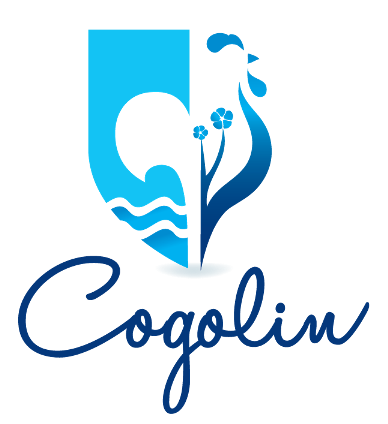 Inscription Accueil échelonné (périscolaire) :	 matin    soir  Tranche d’âge : Maternelle       Élémentaire        ENFANT :....................................................................................................Ecole : …………………………………………………………………………………… Classe :…….............. Age :...................….Né(e) le :……………………..........................................…lieu……………………………………..…………sexe M  /  F  PARTICULARITÉ : (allergie, asthme, régime sans porc, …) :...................................................................L’enfant réside-t-il avec le père    ou / et      la mère ?FAMILLEPère ou Beau-père...........................................................................................................ADRESSE PERSO………………………………………………………………………………………………………………..……………………………..TEL.TRAVAIL………………………………………………………. TEL.PERSO. …………………………………….………………………………E-mail :.........................................................................................................................Mère ou  Belle-mère……………………………………………………………………………………………………………………….………………..ADRESSE PERSO……………………………………………………………………………………………………………..…………………..……………TEL.TRAVAIL………………………………………..……………. TEL.PERSO. ………………………………….…………………………………E-mail :.........................................................................................................................N° C.A.F ou MSA :………………………………………………………….. N°S.Sociale …………………………..……………………………ADULTES AUTORISÉS A VENIR RECHERCHER L’ENFANT  avec une pièce d'identitéNom…………………………………….………N° tel...…………………………..………….LIEN de Parenté …………..…….….….....Nom……………………………………………N° tel ……………………………………..……LIEN de Parenté ……………..………….....Nom……………………………………………N° tel ……………………………………..……LIEN de Parenté ……………..………….....J’ Autorise– N’AUTORISE PAS le responsable de l'EAL à prendre et exposer les photos prises pendant les séjours  J’ Autorise– N’AUTORISE PAS le responsable de l'EAL à faire hospitaliser mon enfant en cas d'accident J’atteste avoir pris connaissance du règlement intérieur 					Je certifie que toutes les informations médicales concernant mon enfant sont exactes	DATE :				 SIGNATURE DU RESPONSABLE LEGAL : 